W ślad za e-mailem Federacji Stowarzyszeń Służb Mundurowych przekazanym Prezesom ZOW i ZOO SEiRP, przedstawiamy informację FSSM o zaplanowanych na 16 grudnia 2019 roku protestach, konferencjach i spotkaniach poświęconych 3 rocznicy „uchwalenia” ustawy represyjnej, która przyczyniła się do gwałtownej śmierci ponad 60 ofiar i przyśpieszyła śmierć tysiąca ludzi, którzy nie mogli zrozumieć i zaakceptować odpowiedzialności zbiorowej i wymierzonej im kary. Ludzi starych i schorowanych, którzy mimo upływu trzech lat nie doczekali się prawa do sądu.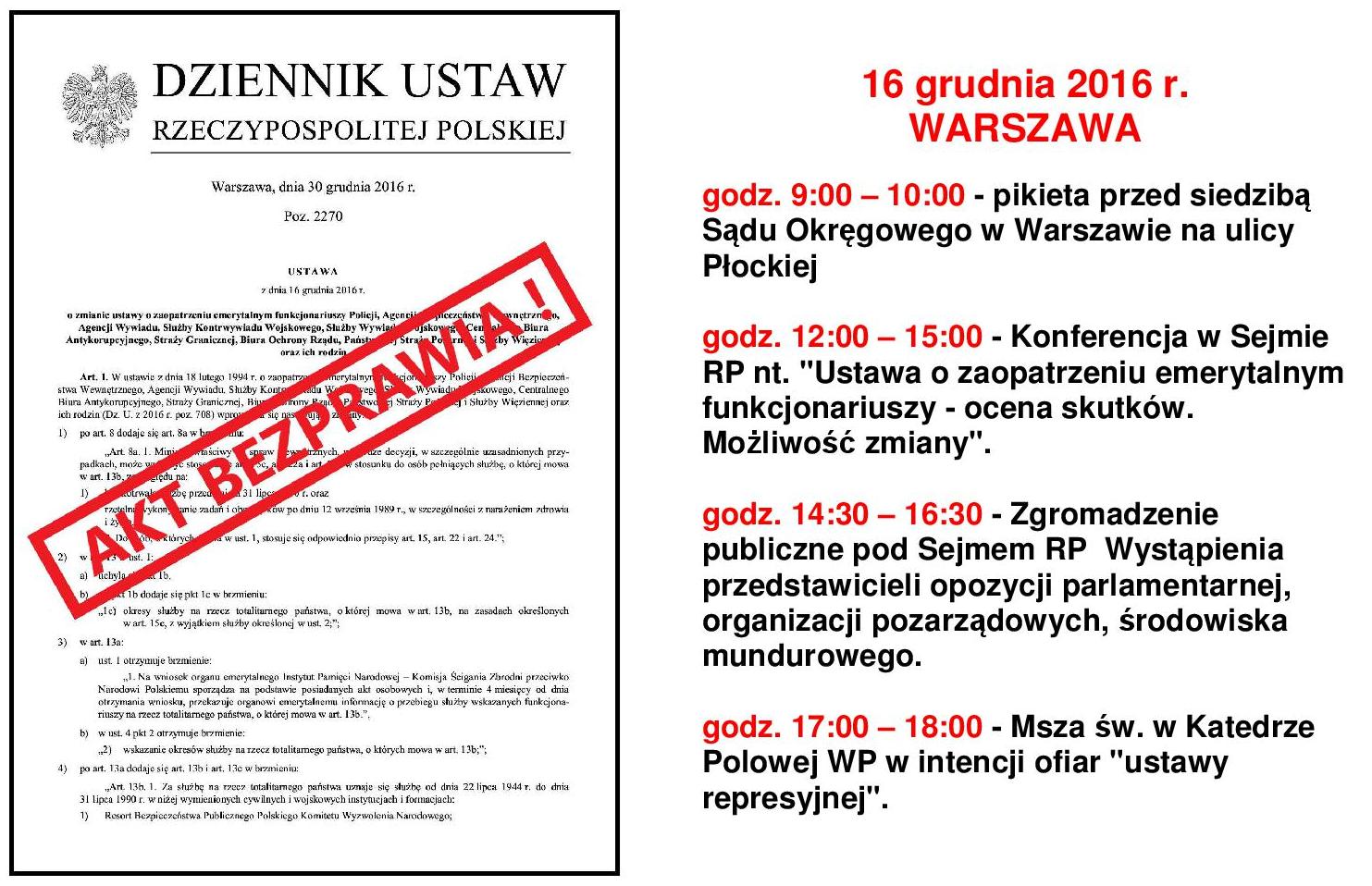 